REPUBLIKA HRVATSKAPRIMORSKO-GORANSKA ŽUPANIJAGRAD DELNICEGRADONAČELNIK				GRADSKO VIJEĆE GRADA DELNICA					    n/r predsjednice Nade Glad	Na temelju članka 48. stavka 1. Zakona o lokalnoj i područnoj (regionalnoj) samoupravi i članka 102. stavka 5. Poslovnika Gradskog vijeća Grada Delnica, prosljeđujem Gradskom vijeću Grada Delnica na razmatranje i usvajanje NACRT ODLUKE oprihvaćanju Izvješća o upravljanju imovinom Grada Delnica za 2022. godinu__________________________GradonačelnicaKatarina Mihelčić, dipl ing.agr.Delnice, ožujak 2023.g.Na temelju članka 35. Zakona o lokalnoj i područnoj (regionalnoj) samoupravi („Narodne novine“ broj 33/01, 60/01, 129/05, 109/07, 129/08, 36/09, 150/11, 144/12 i 19/13 – pročišćeni tekst, 137/15, 123/17, 98/19, 144/20), članka 40. Statuta Grada Delnica (SN GD 2/21), Gradsko vijeće Grada Delnica na sjednici održanoj dana 30. ožujka 2023. godine donosi ODLUKUO PRIHVAĆANJUIZVJEŠĆAO UPRAVLJANJU IMOVINOM GRADA DELNICAZA 2022. GODINUČlanak 1.	Ovom Odlukom prihvaća se Izvješće o upravljanju imovinom Grada Delnica za 2022. godinu.  Članak 2.	Izvješće o upravljanju imovinom  sastavni je dio ove Odluke.Članak 3. 	Ova Odluka i Izvješće objavit će se u „Službenim novinama Grada Delnica“.KLASA: 940-01/21-01/04URBROJ: 2170-6-40-4-23-2Delnice, 30. ožujka 2023.GRADSKO VIJEĆE GRADA DELNICAPredsjednicaIvana Pečnik KastnerSADRŽAJ:IZVIJEŠĆE O PROVEDBI GODIŠNJEG PLANA UPRAVLJANJA TRGOVAČKIM DRUŠTVIMA U VLASNIŠTVU GRADA DELNICAIZVIJEŠĆE O PROVEDBI GODIŠNJEG PLANA UPRAVLJANJA USTANOVAMA U VLASNIŠTVU /SUVLASNIŠTVU GRADA DELNICAIZVJEŠĆE O PROVEDBI GODIŠNJEG PLANA UPRAVLJANJA I RASPOLAGANJA STANOVIMA I    POSLOVNIM PROSTORIMA U VLASNIŠTVU GRADA DELNICAIZVJEŠĆE O PROVEDBI GODIŠNJEG PLANA UPRAVLJANJA I RASPOLAGANJA GRAĐEVINSKIM ZEMLJIŠTEM U VLASNIŠTVU GRADA DELNICAIZVIJEŠĆE O PLANOVIMA I PROVEDBI GRADNJE I ODRŽAVANJA KOMUNALNE INFRASTRUKTUREIZVJEŠĆE O PROVEDBI GODIŠNJEG PLANA PROVOĐENJA POSTUPAKA PROCJENE IMOVINE U VLASNIŠTVU GRADA DELNICAIZVJEŠĆE O PROVEDBI GODIŠNJEG PLANA RJEŠAVANJA IMOVINSKOPRAVNIH ODNOSA  IZVJEŠĆE O PROVEDBI PROJEKATA JAVNO-PRIVATNOG PARTNERSTVA IZVJEŠĆE O PROVEDBI GODIŠNJEG PLANA VOĐENJA REGISTRA IMOVINE Planom upravljanja imovinom Grada Delnica za 2022. godinu (u daljnjem tekstu: Plan) određeni su kratkoročni ciljevi i smjernice upravljanja i raspolaganja imovinom u vlasništvu Grada Delnica (u daljnjem tekstu: Grad). Upravljanje imovinom Grada  podrazumijeva pronalaženje optimalnih rješenja upravljanja koja će imovinu  dugoročno očuvati u interesu Grada uz poštivanje načela javnosti, zakonitosti, odgovornosti, svrsishodnosti i ekonomičnosti.Izviješće je izrađeno temeljem Strategije upravljanja i raspolaganja imovinom u vlasništvu Grada Delnica  od 2022. do 2025.,  Plana upravljanja imovinom te Proračuna Grada za 2022. godinu kao i  drugih akta Grada  kojima se rješava područje upravljanja i raspolaganja imovinom u vlasništvu Grada.Uz ovo Izviješće, kontinuirana su Izviješća o Programima održavanja i gradnje objekata i uređaja komunalne infrastrukture za 2022. god,  Proračun i izvršenje Proračuna Grada Delnica za 2022.,  temeljem čega se dobiva kompletan uvid i  slika imovine Grada.1. IZVIJEŠĆE O PROVEDBI GODIŠNJEG PLANA UPRAVLJANJA TRGOVAČKIM DRUŠTVIMA U VLASNIŠTVU GRADA DELNICAGrad Delnice ima poslovne udjele u vlasništvu sljedećih trgovačkih društava:GSC d.o.o. udio u osnivačkom kapitalu od 15,25 %KTD d.o.o. udio u osnivačkom kapitalu od 100 %Radio Gorski kotar udio u osnivačkom kapitalu od 25 %Komunalac d.o.o. udio u osnivačkom kapitalu od 37,36 %Komunalac vodoopskrba d.o.o. udio u osnivačkom kapitalu od 37,63 %Tijekom 2022. godine Grad je u okviru upravljanja vlasničkim udjelom trgovačkih društava obavljao sljedeće poslove:1.1. Kontinuirano prikupljao i analizirao Izvješća o poslovanju dostavljena od trgovačkih društavaSukladno Uredbi o izmjenama i dopunama uredbe o sastavljanju i predaji izjave o fiskalnoj odgovornosti i izvještaja o primjeni fiskalnih pravila, predsjednici Uprava trgovačkih društava u vlasništvu Grada Delnica do 31. ožujka tekuće godine za prethodnu godinu dostavljaju gradonačelnici Izjavu, popunjeni Upitnik, Plan otklanjanja slabosti i nepravilnosti, Izvješće o otklonjenim slabostima i nepravilnostima utvrđenima prethodne godine i Mišljenje unutarnjih revizora o sustavu financijskog upravljanja i kontrola za područja koja su bila revidirana.Predsjednik Uprave trgovačkog društva u vlasništvu više jedinica lokalne i područne (regionalne) samouprave do 31. ožujka tekuće godine za prethodnu godinu, dostavlja Izjavu, popunjeni Upitnik, Plan otklanjanja slabosti i nepravilnosti, Izvješće o otklonjenim slabostima i nepravilnostima utvrđenima prethodne godine i Mišljenje unutarnjih revizora o sustavu financijskog upravljanja i kontrola za područja koja su bila revidirana čelniku, one jedinice lokalne i/ili područne (regionalne) samouprave koja ima najveći udio u vlasništvu trgovačkog društva, a svim ostalim jedinicama lokalne i/ili područne (regionalne) samouprave koje imaju udjele u vlasništvu dostavlja na znanje presliku dostavljene dokumentacije.Jedinice lokalne i područne (regionalne) samouprave koje temeljem najvećeg udjela u vlasništvu odnosno dogovora provjeravaju Izjave i Upitnike te Izvješće o otklonjenim slabostima i nepravilnostima utvrđenima prethodne godine koje im dostavljaju trgovačka društva u vlasništvu više jedinica lokalne i područne (regionalne) samouprave, kojima su osnivači više jedinica lokalne i područne (regionalne) samouprave o provedenim provjerama obavještavaju druge jedinice lokalne i područne (regionalne) samouprave koje imaju udjele u vlasništvu, odnosno koje su osnivači. Grad putem predstavnika sudjeluje na skupštinama trgovačkih društava i prati provedbu odluka skupština trgovačkih društava. 1.2.  Provodio mjere unapređenja upravljanja trgovačkim društvima u vlasništvu Grada Delnica Mjere unapređenja upravljanja trgovačkim društvima u vlasništvu Grada Delnica odnose se na dostavljanje obaveznih sadržaja izviješća za trgovačka društva: Ostvareni financijski rezultati u zadanom razdoblju u odnosu na isto razdoblje prethodne godine i u odnosu na plan, Financijski planovi za tekuće razdoblje koji sadrže  investicije za tekuće razdoblje.Planovi  (plan i ostvarenje) se provode  sa svrhom da se/je: nakon analize stanja i poslovnih rezultata trgovačkih društava i održanih glavnih godišnjih skupština trgovačkih društava, unapređuje način, opseg, analiza i objavljivanje podataka;provjerava  dostavljena Izjava o fiskalnoj odgovornosti;osoba zadužena za nepravilnosti spremna zaprimati obavijesti o nepravilnostima i sumnjama na prijevaru te poduzimati potrebne mjere i o tome obavještavati Državno odvjetništvo Republike Hrvatske i nadležno tijelo za nepravilnosti i prijevare pri Ministarstvu financija;provjerava  upravljanje trgovačkim društvima u vlasništvu Grada Delnica, obavlja li se transparentno i odgovorno, profesionalno i učinkovito u skladu sa Zakonom o trgovačkim društvima, što se osigurava kroz rad i izvještavanje predstavnika vlasnika u nadzornim odborima i skupštinama trgovačkih društava te uspostavom unutarnjih revizija i nadzora; u smislu jačanja sprečavanja korupcije u trgovačkim društvima u vlasništvu Grada Delnica  upućuje se trgovačkim društvima provjera ovlasti glede sukoba interesa članova uprava i nadzornih odbora;preporuča  trgovačkim društvima javna objava bitnih informacija na njihovim Internet stranicama. Bitne informacije koje bi trebale biti objavljenje na njihovim Internet stranicama su: ciljevi društva i informacije o njihovom ispunjavanju, vlasničku i glasačku strukturu trgovačkog društva, svaku financijsku pomoć (garancije, subvencije, preuzete obveze), popis gospodarskih subjekata s kojima su u sukobu interesa u smislu propisa o javnoj nabavi, donesen plan nabave u skladu s propisima o javnoj nabavi, registar ugovora o javnoj nabavi i okvirnih sporazuma koji sadrži podatke u skladu s propisima o javnoj nabavi; preporuča da doneseni akti kojima se reguliraju obveze i odgovornosti trgovačkog društva moraju biti transparentno objavljeni općoj javnosti i s tim povezani troškovi koji  se trebaju pokriti na transparentan način.2.IZVIJEŠĆE O PROVEDBI GODIŠNJEG PLANA UPRAVLJANJA USTANOVAMA U VLASNIŠTVU / SUVLASNIŠTVU GRADA DELNICAGrad je 100 % vlasnik i osnivač tri ustanove i to Gradske knjižnice Janet Majnarich,  Javne vatrogasne postrojbe Delnice,  Dječjeg vrtića „Hlojkica“ (uključujući i jaslice) te ima 3.8 % udjela u Centru za poljoprivredu i ruralni razvoj Primorsko-goranske županije kao i  32,3% udjela u TZ Gorskog kotara.Ustanove kontinuirano dostavljaju Izviješća o planu i Programima  rada te o Izvršenju Plana rada uz Financijske planove i Izviješća.3. IZVJEŠĆE O PROVEDBI GODIŠNJEG PLANA UPRAVLJANJA I RASPOLAGANJA STANOVIMA I POSLOVNIM PROSTORIMA U VLASNIŠTVU GRADA DELNICAStrategijom upravljanja i raspolaganja imovinom u vlasništvu Grada Delnica za razdoblje od 2022. do 2025. godine definirani su i ciljevi upravljanja i raspolaganja stanovima i poslovnim prostorima u vlasništvu Grada na način da  Grad mora na racionalan i učinkovit način upravljati poslovnim prostorima i stanovima odnosno da oni poslovni prostori i stanovi koji su potrebni Gradu budu stavljeni u funkciju koja će služiti njezinu racionalnijem i učinkovitijem funkcioniranju dok svi drugi stanovi i poslovni prostori trebaju biti ponuđeni na tržištu bilo u formi najma, odnosno zakupa, bilo u formi njihove prodaje javnim natječajem. Popis stanova :Prihod od najma stanova u 2022. godini iznosio je 28.504,29  kn.Cijene najma stanova definirane su Odlukom Gradonačelnika od 12. svibnja 2014. godine KLASA: 371-01/14/01/12 prema kojoj je cijena najma  I. zoni (Delnice) – 13,50 kn/m2II. zoni ( Crni Lug) – 8,50 kn/m2III. zoni (sva ostala naselja)  - 5,50 kn/mZaštićena najamnina  - 2,70 kn/m2.Prodani stanovi:Tijekom 2022. godine izvršena je prodaja sedam stanova u Lučicama, Radnička 6, dosadašnjim korisnicima- obročna otplata uz upisanu hipoteku.  Prihod od prodaje stanova u 2022. godini iznosi 113.437,83 kn (15.055,79 eura)Popis zakupnika poslovnih prostora:Prihod o zakupa poslovnih prostora u 2022. godini iznosi 283.165,58 kn (37.582,53 eura).Odluka Gradonačelnika o visini jedinične zakupnine za poslovni prostor u vlasništvu Grada Delnica od rujna 2022. godine regulira  zakupninu  na području Grada  na način da:Visina jedinične zakupnine za poslovni prostor u vlasništvu Grada Delnica određuje se po 1 m2 korisne površine, prema zoni u kojoj se poslovni prostor nalazi i iznosi:I. zona . . . . . . . . . . . . . . . . . . . . . . . . 60,00 kn/m2 mjesečnoII. zona . . . . . . . . . . . . . . . . . . . . . . . .30,00 kn/m2 mjesečnoIII. zona . . . . . . . . . . . . . . . . . . . . . . . 18,00 kn/m2 mjesečnoIV. zona . . . . . . . . . . . . . . . . . . . . . . . 15,00 kn/m2 mjesečnoZa određivanje granica zona iz st. 1. ovog članka primjenjuju se granice zona utvrđene Odlukom o komunalnoj naknadi.Visina jedinične zakupnine za poslovni prostor od posebnog značaja za stanovništvo s područja Grada Delnica u kojem se  obavljaju deficitarne i/ili tradicijske djelatnosti lokalnog značaja (npr. deficitarna/ tradicijska uslužna i proizvodna djelatnosti, djelatnost zdravstvene zaštite, socijalne skrbi,  kao i prostor garaže, garažno mjesto, skladišni prostori  i sl.) prema zoni u kojoj se poslovni prostor nalazi iznosi:I. zona ………………………………… 36,00 kn/m2 mjesečnoII. zona …………………………………18,00 kn/m2 mjesečnoIII. zona ………………………………...11,00 kn/m2 mjesečnoIV. zona………………………………….9,00 kn/m2 mjesečnoVisina zakupnine za poslovni prostor iz članka 1.  i  članka 2. predmetne Odluke,  neto korisne površine do 200 m2, za  koji ne postoji interes zasnivanja zakupa, odnosno poslovni prostor je zatvoren u neprekidnom razdoblju od jedne  godine i duže, umanjuje se zakupnina za 40 %. Zakupnina za poslovni prostor koje se nalazi se u II., III. I IV. zoni umanjuje se za dodatnih 15% tijekom zime, odnosno od 1. studenoga do 1. ožujka.Visina zakupnine za poslovni prostor neto korisne površine veće od 200 m2, za koji ne postoji interes zasnivanja zakupa, odnosno poslovni prostor je zatvoren u neprekidnom razdoblju dužem od jedne godine, zakupnina se umanjuje se za 60 % prema utvrđenim zonama Grada definiranim Odlukom o komunalnoj naknadi.Popis korisnika prostora u zgradi Gradske uprave:Korisnici prostora u poslovnoj zgradi gradske uprave proporcionalno korištenoj  površini namiruju režijske troškove (grijanje, struja, voda, čišćenje, kom.  naknada, odvoz otpada, zaštitarska služba i dr).Popis korisnika prostora u vlasništvu i upravljanju Grada danih na korištenje udrugama s područja Grada radi provođenja programa i projekata od interesa za opće dobro:Udruga antifašističkih boraca i antifašista Grada Delnica – poslovna zgrada gradske uprave, podrumska prostorija lijevo, površine 29 m2Klub 138 brigade HV Goranski risovi – poslovna zgrada gradske uprave, podrumske prostorije desno, površine 72,01 m2Udruga za sport, rekreaciju i turizam „KUPA“ – Zadružni dom Brod na Kupi, prizemlje lijevo, površine 45,67 m2Udruge podmiruju režijske troškove za utrošenu el. energiju i grijanje i sl. te plaćaju naknadu za korištenje  prostora u iznosu od 0,50 kn/m2.4. IZVJEŠĆE O PROVEDBI GODIŠNJEG PLANA UPRAVLJANJA I RASPOLAGANJA GRAĐEVINSKIM ZEMLJIŠTEM U VLASNIŠTVU GRADA DELNICAGrađevinsko zemljište je, prema odredbama Zakona o prostornom uređenju (»Narodne novine«, broj 153/13, 65/17, 114/18, 39/19), zemljište koje je izgrađeno, uređeno ili prostornim planom namijenjeno za građenje građevina ili uređenje površina javne namjene. Građevinsko zemljište čini važan udio nekretnina u vlasništvu Grada Delnica koji predstavlja veliki potencijal za investicije i ostvarivanje ekonomskog rasta. Aktivnosti u upravljanju i raspolaganju građevinskim zemljištem u vlasništvu Grada podrazumijevaju i provođenje postupaka stavljanja tog zemljišta u funkciju: prodajom, osnivanjem prava građenja i prava služnosti, rješavanje imovinskopravnih odnosa, davanjem u zakup zemljišta te kupnjom nekretnina za korist Grada kao i drugim poslovima u vezi sa zemljištem u vlasništvu Grada, ako upravljanje i raspolaganje njima nije u nadležnosti drugog tijela. Tijekom 2022. godine prodane su parcele u vlasništvu Grada Delnica kako slijedi:Prihod od prodaje građevinskog  zemljišta u 2022. godini iznosi 363.605,38 kn  (48.258,73 eura) a  uključujući i otplate na rate iz prethodnog razdoblja ukupno čini iznos od 422.610,00 kn (56.089,99 eura). Ukupna površina zemljišta u vlasništvu/ suvlasništvu Grada prema kategorijama iznosi:Građevinsko – 550.013,08 m2Poljoprivredno – 176.142,70 m2                                              Javno dobro – 506.771,00 m2Groblja – 45.660,00 m2Sveukupno – 1.278.586,78 m2  =  127.58678 ha5. IZVIJEŠĆE O PLANOVIMA I PROVEDBI GRADNJE I ODRŽAVANJA KOMUNALNE INFRASTRUKTUREPlanovi i provedba planova gradnje i održavanja komunalne infrastrukture izvršena je sukladno Programima gradnje i održavanja objekata i uređaja komunalne infrastrukture za 2022. godinu objavljena u Službenim novinama Grada Delnica kako slijedi:Program održavanja komunalne infrastrukture za 2022. godinu (SN GD 10/21), (SN GD 4/22), (SN GD 9/22)Program građenja komunalne infrastrukture za 2022. godinu (SN GD 10/21), (SN GD 4/22), (SN GD 9/22)Program utroška šumskog doprinosa za 2022. godinu (SN GD 10/21), (SN GD 4/22), (SN GD 9/22)Odluka o namjenskom trošenju komunalne naknade u 2022. godini (SN GD 10/21), (SN GD 4/22), (SN GD 9/22)Program utroška naknade za zadržavanje nezakonito izgrađene zgrade za 2022. godinu (SN GD 10/21) , (SN GD 4/22), (SN GD 9/22)6. IZVJEŠĆE O PROVEDBI GODIŠNJEG PLANA PROVOĐENJA POSTUPAKA PROCJENE IMOVINE U VLASNIŠTVU GRADA DELNICAZakonski propisi, akti i dokumenti kojima je uređeno provođenje postupaka procjene imovine su:• Zakon o komunalnom gospodarstvu (»Narodne novine«, broj 68/18, 110/18, 32/20), • Zakon o procjeni vrijednosti nekretnina (»Narodne novine«, broj 78/15), • Pravilnik o obračunu i naplati vodnog doprinosa (»Narodne novine«, broj 107/14), • Zakon o vlasništvu i drugim stvarnim pravima (»Narodne novine«, broj 91/96, 68/98, 137/99, 22/00, 73/00, 129/00,114/01, 79/06, 141/06, 146/08, 38/09, 153/09, 143/12, 152/14), • Pravilnik o informacijskom sustavu tržišta nekretnina (»Narodne novine«, broj 114/15, 122/15), • Pravilnik o metodama procjene vrijednosti nekretnina (»Narodne novine«, broj 79/14).Grad Delnice je tijekom 2022. godinu podnio zahtjev za procjenu vrijednosti zemljišta ovlaštenom sudskom vještaku u svrhu raspisivanja javnog natječaja za prodaju istog po iskazanom interesu i to:k.č.br. 14898/1 upisane u ZK uložak br. 2077 k.o. Delnice II,k.č.br. 1715 upisane u ZK uložak br. 49 k.o. Brod na Kupi,k.č.br. 1959/9 upisane u ZK uložak br. 631 k.o. Turke,k.č.br. 15719/1 i 15717/1 upisanih u ZK uloške broj 2197 i 2077, k.o. Delnice II,k.č.br. 1395/72 upisane u ZK uložak br. 2716 k.o. Delnice I,k.č.br. 14029 i 13950/87 upisanih u ZK uloške br. 2077 i 2205 k.o. Delnice II,k.č.br. 12620 upisane u ZK uložak br. 2077 k.o. Delnice II,k.č.br. 4893/2 i 4893/4 Grbajel, upisanih u ZK uložak br. 606 k.o. Grbajel,k.č.br. 3023/49, upisane u zkul. 562, k.o. Crni Lug,k.č.br. 10574/1 i 10574/14 upisanih u ZK uloške br. 3418 i 3375 k.o. Delnice I,k.č.br. 15767/1 upisana je u ZK uložak br. 2077 k.o. Delnice II,k.č.br. 1395/43 upisane u ZK uložak br. 2810 k.o. Delnice I.7. IZVJEŠĆE O PROVEDBI GODIŠNJEG PLANA RJEŠAVANJA IMOVINSKO-PRAVNIH ODNOSATijekom 2022. godine prodane su sljedeće nekretnine:k.č.br. 1395/72, upisane u zkul. 2716, k.o. Delnice I, na temelju Odluke Gradskog vijeća oraspisivanju javnog natječaja,k.č.br. 3023/49, upisane u zkul. 562, k.o. Crni Lug, na temelju Odluke Gradonačelnice oraspisivanju javnog natječaja.Ministarstvu prostornog uređenja, graditeljstva i državne imovine upućeni su zahtjevi za darovanjem sljedećih nekretnina:-k.č.br. 86, k.o. Brod na Kupi-k.č.br. 10709/13 k.o. Delnice I-k.č.br. 10602 k.o. Delnice II-k.č.br. 14035/3 k.o. Delnice II-k.č.br. 10886/5 k.o. Delnice I-k.č.br. 10886/4 k.o. Delnice I-k.č.br. 14118 k.o. Delnice II.Završen je postupak izdvajanja iz šumsko-gospodarske osnove za k.č.br. 14006/1 k.o. Delnice II te je plaćena naknada u iznosu od 356.874,41 kn odnosno 47.365,37 Eura.U tijeku je složen imovinsko-pravni postupak vezan uz sređivanje imovinsko-pravnih odnosa na k.č.br. 11215/9 te dijelovima k.č.br. 2747 i 2748 sve k.o. DelniceI za potrebe izgradnje Vidikovca. Zakonom o poljoprivrednom zemljištu nije dozvoljeno cijepanje parcela ispod 1 ha te je iste nemoguće kupiti, ali postoji mogućnosti sukladno Zakonu o komunalnom gospodarstvu istu proglasiti općim dobrom te nakon toga na temelju geodetskog elaborata uz zahvat i dijela susjednih nekretnina izvršiti otkup. Međutim kako k.č.br. 11215/9 k.o. Delnice I - Vodenjak- postoji u katastru, u posjedovnom listu i na kopiji plana, postoji i na terenu, ne postoji  u vlasničkom listu,  čime bi se mogao pokrenuti postupak dopune zemljišnih knjiga i upis javnog dobra na njoj. No, ukoliko je osnovna k.č.br 11215/1 iz koje je nastala i kč.br. 11205/9 u vlasništvu  Republike Hrvatske, ne bi bilo moguće proglasiti javnim dobrom. Prijedlog dopune zemljišne knjige za k.č.br. 11215/9 k.o. Delnice u predmetu Z-39683/22 je kod Općinskog suda Rijeka Stalna služba Opatija.Pred potpisivanjem je predugovor o direktnoj prodaji k.č.br. 15719/1 i 15717/1 upisanih u ZK uloške broj 2197 i 2077 k.o. Delnice II vezano za potrebe proširenja trgovine LIDL o čemu su članovi Gradskog vijeća obaviješteni na 11. sjednici održanoj 28. travnja 2022. godine. Procjembeni elaborat je napravljen, a direktna prodaja temelji se na odredbi članka 176. Zakona o prostornom uređenju kao i primjerima Grada Labina iz studenog 2021. godine. 8. IZVJEŠĆE O PROVEDBI PROJEKATA JAVNO-PRIVATNOG PARTNERSTVA  Zakonski propisi kojima je uređena provedba projekata javno - privatnog partnerstva: • Zakon o javnoj nabavi (»Narodne novine«, broj 120/16),  • Zakon o javno - privatnom partnerstvu (»Narodne novine«, broj 78/12, 152/14, 114/18), • Zakon o koncesijama (»Narodne novine«, broj 69/17, 107/2020), • Zakon o proračunu (»Narodne novine«, broj 144/21),  • Zakon o vlasništvu i drugim stvarnim pravima (»Narodne novine«, broj 91/96, 68/98, 137/99, 22/00, 73/00, 129/00, 114/01, 79/06, 141/06, 146/08, 38/09, 153/09, 143/12, 152/14),  • Zakonom o javno - privatnom partnerstvu utvrđen je postupak predlaganja i odobravanja prijedloga projekata javno - privatnog partnerstva, provedba tih projekata, sadržaj ugovora o javno - privatnom partnerstvu te druga bitna pitanja. Javno – privatno partnerstvo jest dugoročan ugovorni odnos između javnog i privatnog partnerstva, čiji je predmet izgradnja ili rekonstrukcija te održavanje javne građevine, u svrhu pružanja javnih usluga iz okvira nadležnosti javnog partnera. Obvezu i rizike uz financiranje i proces gradnje preuzima privatni partner. Statusno javno - privatno partnerstvo jest model temeljen na ugovornom odnosu između javnog i privatnog partnera. Grad Delnice u 2022. godini nije imao planove za ulaženje u projekte javno - privatnog partnerstva.  9.  IZVJEŠĆE O PROVEDBI GODIŠNJEG PLANA VOĐENJA REGISTRA IMOVINE Uspostava Registra imovine jedna je od pretpostavki upravljanja i raspolaganja imovinom. Registar imovine uspostavljen je tijekom 2019. godine u kojem su sadržani objekti, zemljišta (građevinska, poljoprivredna, javno dobro), groblja, nerazvrstane ceste, javna rasvjeta te ostala komunalna infrastruktura (parkovi, trgovi, parkirališta drvoredi, fontane, nadstrešnice, spomenici,  igrala, klupe, koševi,i dr.)Registar je nužno kontinuirano ažurirati kako bi se u svakom trenutku raspolagalo točnim informacijama. Registar imovine dakle, formiran je na način i s podacima propisanim kao  registar državne imovine kako bi se osigurali podaci o cjelokupnoj imovini odnosno resursima s kojima Grad Delnice raspolaže. Strategijom su definirani sljedeći ciljevi vođenja registra imovine: 1. uvid u opseg i strukturu imovine u vlasništvu Grada,2. nadzor nad stanjem imovine u vlasništvu Grada,3. kvalitetnije i brže donošenje odluka o upravljanju imovinom,4. praćenje koristi i učinaka upravljanja imovinom. Sukladno načelu javnosti na mrežnim strancima Grada Delnica objavljeni su podaci iz Registara imovine te svi dokumenti bitni za upravljanje i raspolaganje imovinom. Registar  se kontinuirano mijenja i dopunjuje i u dijelu nerazvrstanih cesta koji ukupno sadrži 154 cesta duljine 74,71  km.U registru nekretnina upisano ukupno 1.196 jedinica javne rasvjete čija je vrijednost na kraju godine procijenjena na iznos od 5.798.092,43 kn. Registar je dopunjen podacima koji se odnose na komunalnu infrastrukturu sukladno Zakonu o komunalnom gospodarstvu (NN 68/18, 110/18, 32/20) i to podaci vezani uz javne prometne površine na kojima nije dopušten promet motornim vozilima, javna parkirališta, javne zelene površine, građevine i uređaji javne namjene.U Informacijski sustav o sportu (ISS) pri Središnjem državnom uredu za sport izvršen je upis svih sportskih građevina u vlasništvu Grada Delnica sa svim tehničkim podacima: nogometni stadion, pomoćno nogometno igralište, skakaonice, košarkaško igralište, kuglana multifunkcijska dvorana- klizalište.Tijekom 2022. godine započet postupak Izmjene i dopune Programa raspolaganja poljoprivrednim zemljištem u vlasništvu Republike Hrvatske, koje za Grad Delnice vrši Centar za poljoprivredu i ruralni razvoj iz Stare Sušice.Gradonačelnica:
Katarina Mihelčić, dipl. ing. agr.OBRAZLOŽENJEPRIJEDLOGA ODLUKE O USVAJANJUIZVIJEŠĆE  O UPRAVLJANJA IMOVINOMU VLASNIŠTVU GRADA DELNICA ZA 2022. Zakonska obveza jedinica lokalne samouprave za donošenje Planova o upravljanju imovinom i Izviješća o upravljanju imovinom ne postoji. Međutim, sukladno reviziji učinkovitosti upravljanja i raspolaganja nekretninama jedinica lokalne i područne (regionalne) samouprave obavljene od strane Državnog ureda za reviziju, svim jedinicama lokalne samouprave preporučano je osim usvajanja srednjoročnih strategija upravljanja i raspolaganja imovinom i donošenje kratkoročnih planova upravljanja imovinom. Gradsko vijeće Grad Delnica donijelo Odluku o usvajanju Strategije upravljanja i raspolaganja imovinom u vlasništvu Grada Delnica za razdoblje od 2021. do 2025. godine (SN GD 11/20 ) kojom je predviđeno i donošenje kratkoročnih planova i izviješća upravljanja imovinom.Izvješće o izvršenju upravljanja imovinom za 2021. godinu sadrži analizu stanja upravljanja pojedinim oblicima imovine u vlasništvu Grada i to:Izviješće o upravljanju trgovačkim društvima u vlasništvu Grada,Izviješće o upravljanju  ustanovama u vlasništvu/suvlasništvu GradaIzviješće o upravljanju  i raspolaganju stanovima i poslovnim prostorima u vlasništvu Grada ,Izviješće o upravljanju i raspolaganju građevinskim zemljištem u vlasništvu Grada,Izviješće o planovima i provedbi gradnje i održavanja komunalne infrastrukture,Izviješće o rješavanju imovinsko - pravnih i drugih odnosa,Izviješće o  provođenju postupaka procjene imovine u vlasništvu Grada, Izviješće o provedbi projekata javno - privatnog partnerstva,Izviješće o uvođenju registra imovine.Obzirom da se ovim Izviješćem upravljanja imovinom na godišnjoj osnovi osigurava učinkovito i transparentno upravljanje i raspolaganje imovinom Grada Delnica, predlaže se Gradskom vijeću njegovo usvajanje.NAJAMNINACCRNI LUGStan br.1, Crni Lug, Selska 26, I.katStan br.1, Crni Lug, Selska 26, I.katStan br.1, Crni Lug, Selska 26, I.kat86,00 m2Stan br.2, Crni Lug, Selska 26, potkrovljeStan br.2, Crni Lug, Selska 26, potkrovljeStan br.2, Crni Lug, Selska 26, potkrovlje56,80 m2DELNICEStan br.3, Delnice Lujzinska 21, III.katStan br.3, Delnice Lujzinska 21, III.katStan br.3, Delnice Lujzinska 21, III.kat48,06 m2Stan br.4, Brod na Kupi, Goranska ulica 1aStan br.4, Brod na Kupi, Goranska ulica 1aStan br.4, Brod na Kupi, Goranska ulica 1a85,81 m2Stan br.5, Lučice Radnička 6, prizemljeStan br.5, Lučice Radnička 6, prizemljeStan br.5, Lučice Radnička 6, prizemlje28,22 m2Stan br.6, Lučice Radnička 6, prizemljeStan br.6, Lučice Radnička 6, prizemljeStan br.6, Lučice Radnička 6, prizemlje28,37 m2ZAŠTIĆENA NAJAMNINAZAŠTIĆENA NAJAMNINAZAŠTIĆENA NAJAMNINAZAŠTIĆENA NAJAMNINACRNI LUGStan br.7, Crni Lug,  Školska 3, potkrovlje                                                 Stan br.8. Brod na Kupi, Kralja Tomislava 3 I.katStan br.7, Crni Lug,  Školska 3, potkrovlje                                                 Stan br.8. Brod na Kupi, Kralja Tomislava 3 I.katStan br.7, Crni Lug,  Školska 3, potkrovlje                                                 Stan br.8. Brod na Kupi, Kralja Tomislava 3 I.kat60,77 m257,48 m2Stan br 9., Delnice,  Vučnik 24                                                                                 Stan br 9., Delnice,  Vučnik 24                                                                                 Stan br 9., Delnice,  Vučnik 24                                                                                 50,36 m2PRAZNO                            Stambeni prostor br. 10, Brod na Kupi,  Kralja Tomislava 3, I.kat  - prazno                            Stambeni prostor br. 10, Brod na Kupi,  Kralja Tomislava 3, I.kat  - prazno                            Stambeni prostor br. 10, Brod na Kupi,  Kralja Tomislava 3, I.kat  - prazno        20,00 m2        20,00 m2                            Stan br.11. Lučice Radnička 6 –prazno                (neupotrebljivo zbog derutnosti objekta)                            Stan br.11. Lučice Radnička 6 –prazno                (neupotrebljivo zbog derutnosti objekta)                                  66,23 m2                                             66,23 m2                                       Stan br.12. Kuželj, Kuželj 27,I kat –prazno (neupotrebljivo zbog derutnosti objekta)                            Stan br.12. Kuželj, Kuželj 27,I kat –prazno (neupotrebljivo zbog derutnosti objekta)54,18 m254,18 m2                     ZAKUPNIK                     ZAKUPNIKPOV. PROSTORA          LOKACIJA M2ERSTE BANK, Crni Lug,  Selska 12ERSTE BANK, Crni Lug,  Selska 121,00PREDAH d.o.o., Crni Lug, Selska 12PREDAH d.o.o., Crni Lug, Selska 12102,10HRVATSKE VODE, Delnice, Ante Starčevića 3, HRVATSKE VODE, Delnice, Ante Starčevića 3, 102,00Delnice, Supilova kod kina kbr. 113 – kiosk PRAZNO35,73JAVNI BILJEŽNIK, Trg 138. br. HV 4 Delnice87,85CENTAR ZA SOC. SKRB, Trg 138. br. HV 4 Delnice119,15UO ZIDAR, BK, Kralja Tomislava 3, UO ZIDAR, BK, Kralja Tomislava 3, 90,00TRGOVINA INGRO, BK,  Kralja Tomislava 3,TRGOVINA INGRO, BK,  Kralja Tomislava 3,137,91HT d.d., BK,  Kralja Tomislava 2 HT d.d., BK,  Kralja Tomislava 2 23,70HP d.d., BK,  Kralja Tomislava 2HP d.d., BK,  Kralja Tomislava 232,00KORISNIKKVADRATURA POSLOVNOG PROSTORA       m2                   %KVADRATURA POSLOVNOG PROSTORA       m2                   %KVADRATURA ZAJEDNIČKIH PROSTORA          m2UKUPNA KVADRATURAm21. PGŽ348,6921,05136,77491,812. Grad Delnice 900,6454,37344,641238,933.Državni inspektorat56,353,4021,7078,054. HZZO Delnice93.785,6736,12129,905. HZ MIO Delnice83,815,0632,29116,106. Radio “G.kotar”137,078,2752,78189,857. MP Savjetodavna služba36,102,1813,9050,00UKUPNO1.656,44100638,202.294,64KAT.OPĆINAPRODANOPRODANOM2KNNAPOMENADelnice I1395/721395/722.000400.000,0010568/1610568/164996.000,00Prodaja na rateCrni Lug3023/493023/4910916.610,00UKUPNOUKUPNO2.608 m2422.610,00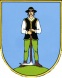 